«Об участии МБДОУ № 6 «Гвоздичка» во Всероссийской профилактической акции «Внимание – дети!»В МБДОУ № 6 «Гвоздичка» проведен комплекс мероприятий направленный на  обучение и привитие навыков безопасного движения у воспитанников и их родителей (законных представителей) по профилактике детского дорожно – транспортного травматизма. В период с 01.06.2020 года по 11.06.2020 года, дистанционно, через родительские группы при помощи соцсети (вацап) была проведена с воспитанниками и родителями следующая  работа:- профилактические беседы с детьми и родителями в виде красочных памяток, направленные на соблюдение ПДД (особенно в летний период) и привитие навыков безопасного поведения на улице и дороге;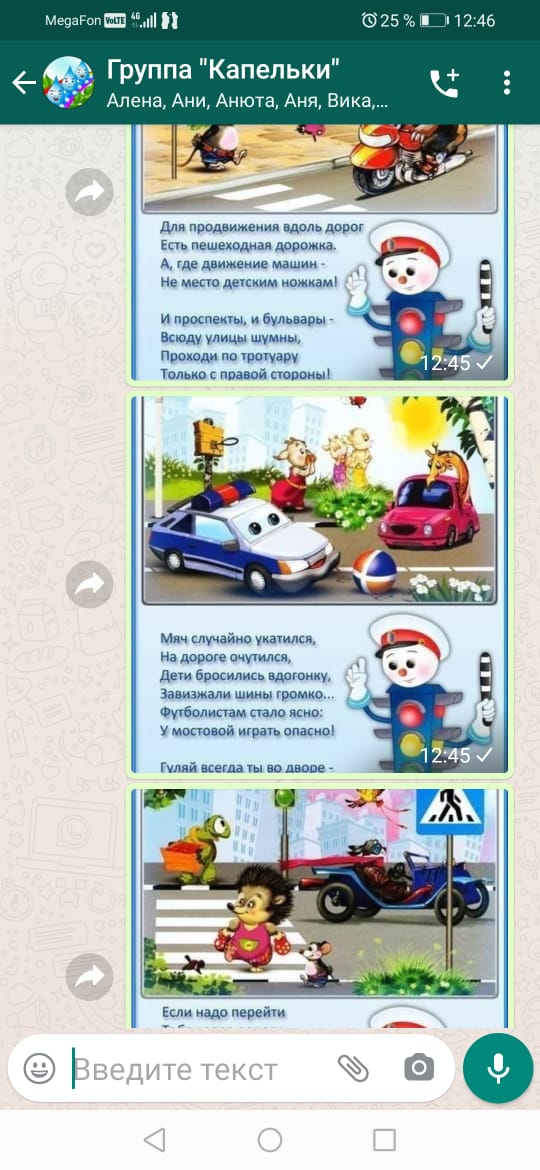 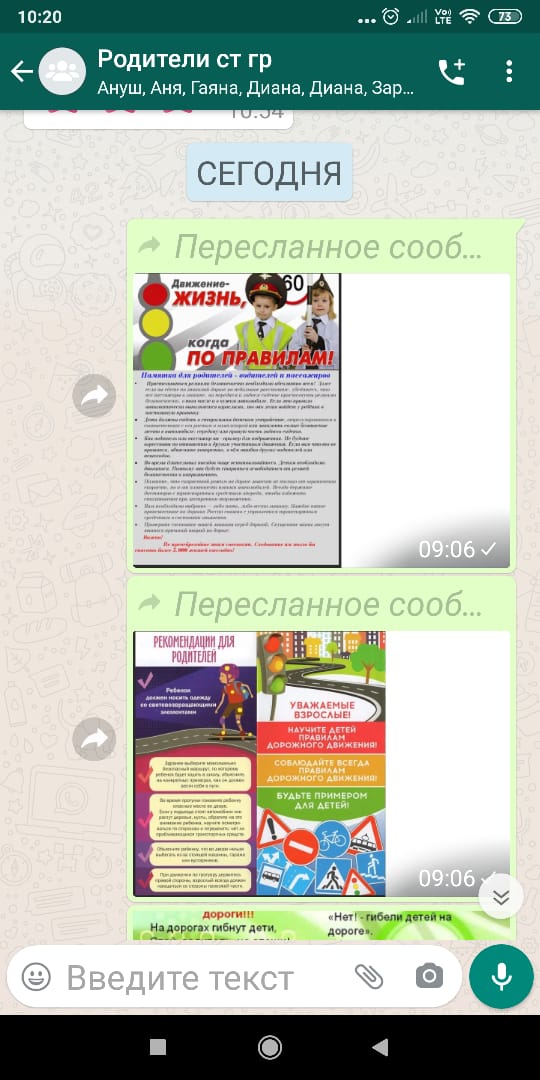 - конкурс рисунков на темы: «Учим ПДД дома!», «Лето без ДТП!», «Мой папа и Я за безопасные дороги!», Правила дорожного движения глазами детей!»; Фотографии воспитанников были  высланы на профиль в Инстраграмм  для  публикации  (Instagram.com/olga_palnikova)  и  (_mbdou6).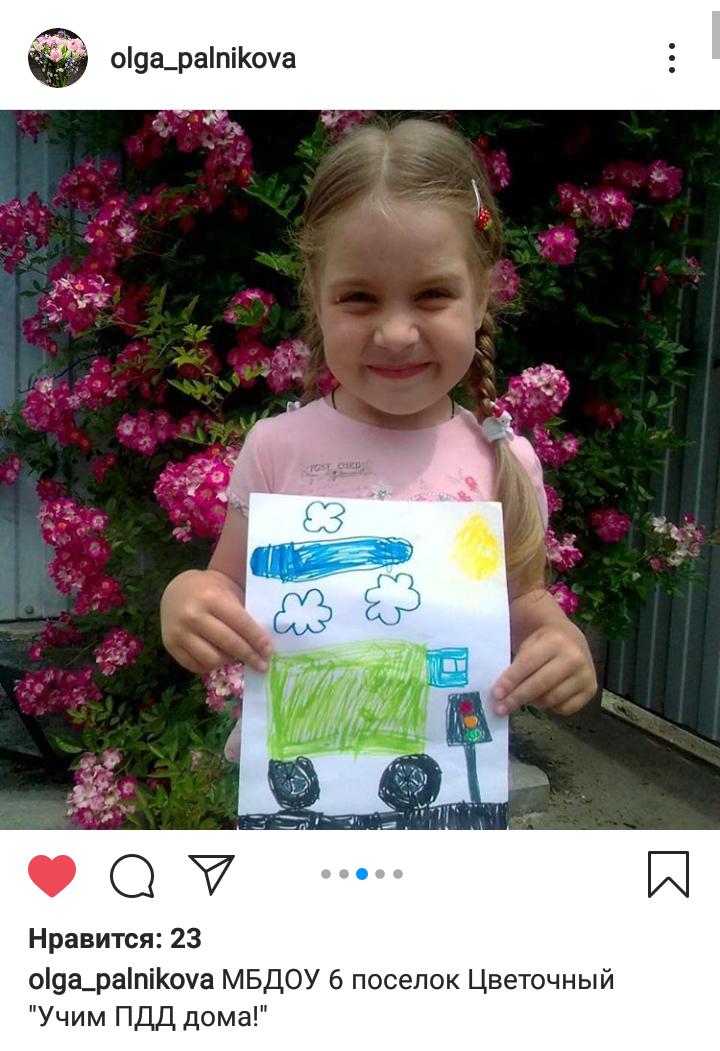 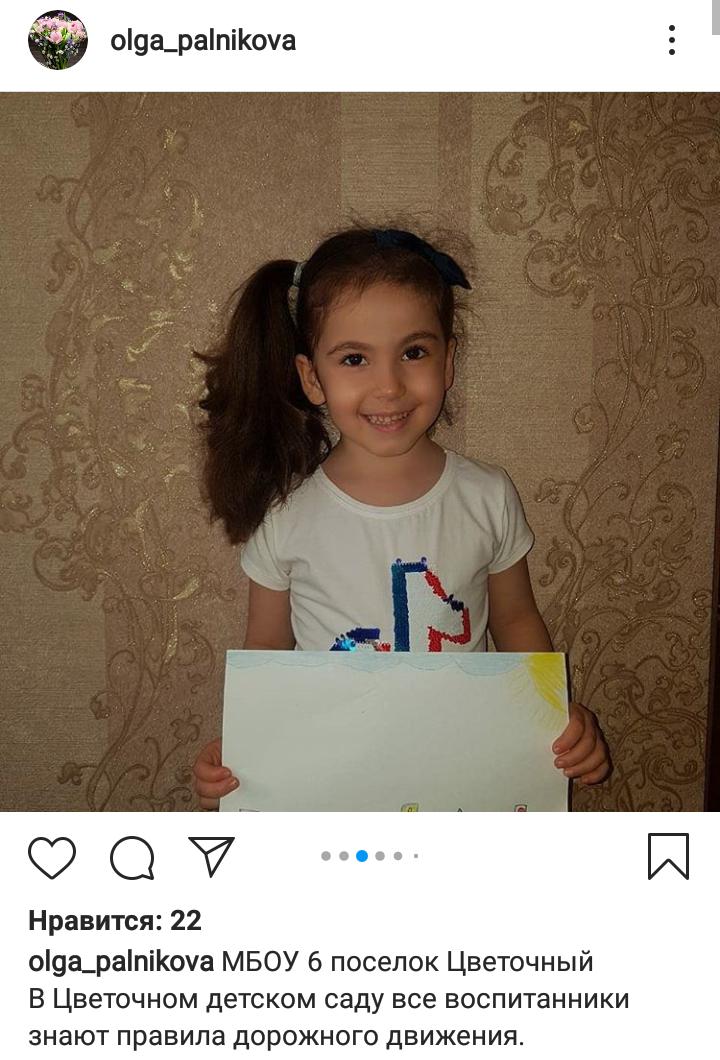 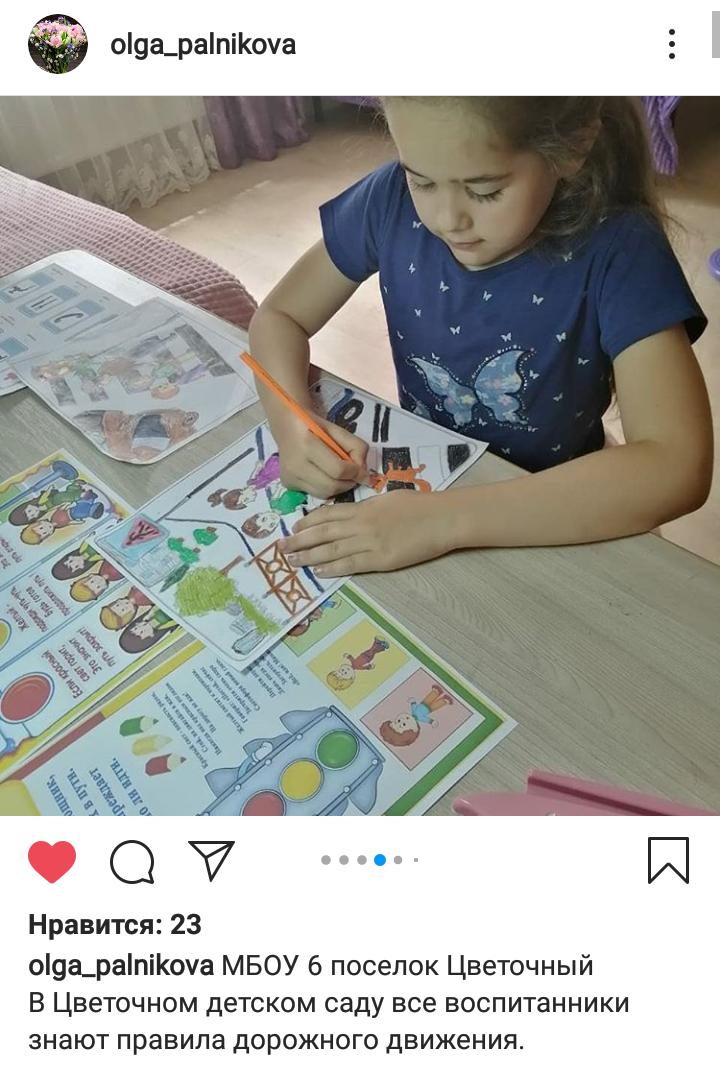 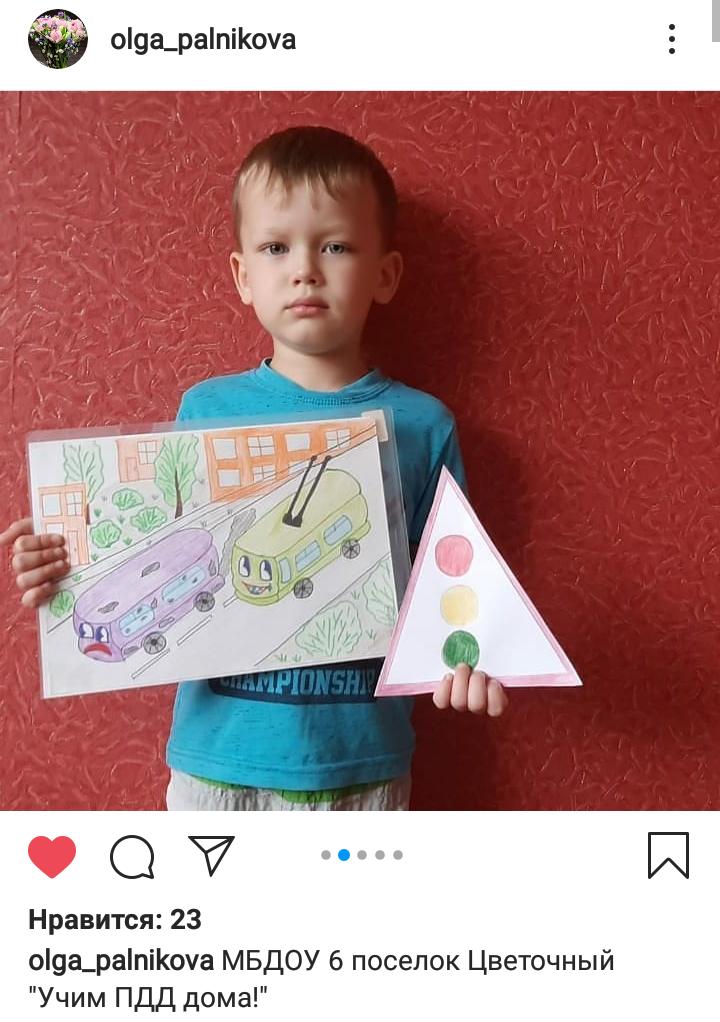 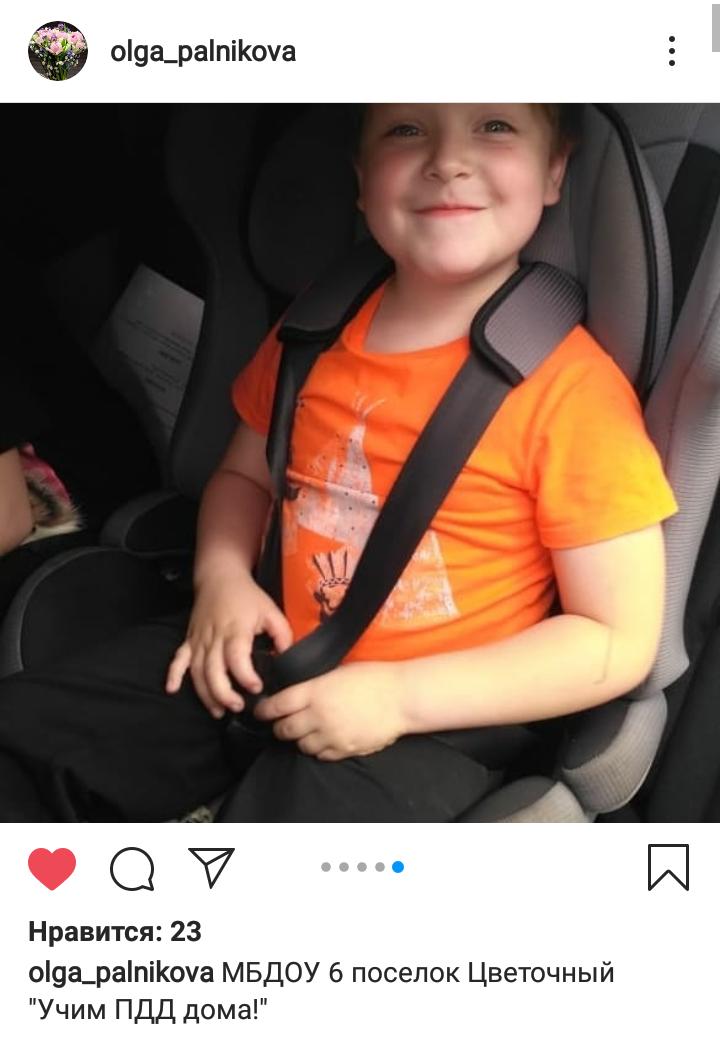 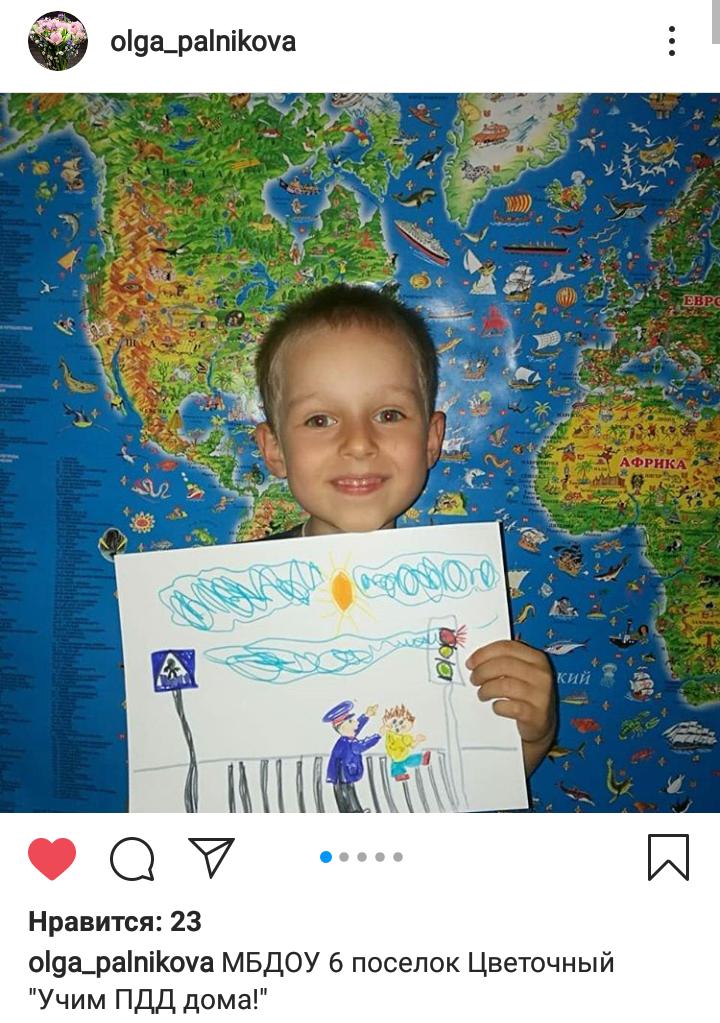            Информация об участии во Всероссийской профилактической акции «Внимание – дети!» выставлена на сайте МБДОУ № 6 «Гвоздичка» в разделе «Наши новости»    http://mr-dou6.ru/news/detail.php?ID=59  Старший воспитатель                 Е. Ачмизова